JAYASEELAN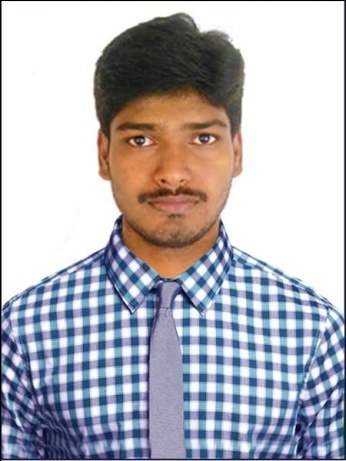 H: C/o 0504973598jayaseelan.358348@2freemail.com CAREER OBJECTIVESeeking a position in Accounts & Finance with a reputed organization where I can perform to the best of my abilities and my skills for the benefit of the organization.PROFESSIONAL SUMMERYBCOM commerce graduated with 2 year of professional experience in field of Accounts and Finance in chennaiWorking Platform – Oracle ERP and Tally ERP.An adaptable, lateral thinker and quick learner who has extensive knowledge of accounts payable, receivable procedures and general accounting processes.Specialist in handling the accounts of trading companies.Excellent communication, convincing, negotiation & interpersonal skills.Strong analytical, accounting and administrative skills.CAREER HISTORYAccountant assistant at consolidated construction consortium ltd, chennai, July 2012 – june 2014Casier at BIG BAZAAR FUTURE GROUP Ltd.,Chennai sep 2014-feb 2017JOB PROFILE AS ACCOUNTANT ASSISTANT:Dealing with accounts payable and receivable.Report to Chief Accountant by preparing monthly financial performance statements.Handling telephone inquiries relating to accounts payable issues.Urgent / Same Day payment handled efficientlyReconciliation of bank statements.Monitored and recorded company expenses.Prepare regular reports and summaries of accounting activities.Improving process to resolving queries related issues.Assisting in the finalization of accounts.Entering vendor invoices into the accounting system.Compiling management reports and assisting with audits.Prepare Projected & Actual Cash Flow Statements.JOB PROFILE AS CASHIER AT BIG BAZAAR (FUTURE GROUP). ChennaiWorked as a CASHIER and team member of customer service department in BIG BAZAAR at Chennai since august 2014- February 2016.Expert counting and mathematical skillsExperience in accepting cash from the customers and returning them change andreceiptsProficient listening and communicating skillsFamiliarity in handling returns and exchange of goodsKnowledge about several cash transactionsMaintaining total income and expenditure of goods in Ms-excel.Preparing credit notes for customer who having mismatching bills.Giving refund and credit notes to the customer’s for unclear bills and transactionsMaintaining payback points for every customers bill and give a payback card to them. KEY SKILLS AND COMPETENCIESStrong Microsoft Office skills; proficient in Excel, and Tally ERP 9.Effective dealing with cash flow forecasting and P & L’s.Computing, classifying, and recording numerical data to keep financial records.Ability to multitask and prioritize daily requirements.Excellent analytical, reconciliation and overall troubleshooting skills.Knowledge in PC programs and accounting software.Roles and Responsibilities:Analyzed the Process of Exporting.To analysis the data and reduce the costs expended by an organization.ACADEMIC QUALIFICATIONB.COM at SASTRA UNIVERSITY KUMBAKONAM in  2012TECHNICAL SKILLSExperienced working on Tally ERP-9Well versed with MS-Office(Ms word, Ms Excel, Ms power point)Well known about Adobe PhotoshopAbility To Provide Excellent Customer ServicePERSONAL DETAILSDOB                             : 08/05/1991Nationality               : IndianMarital status          : SingleLanguages               : English & TamilDate:Place:	( Jayaseelan )